Cardápio - Berçário I- De 08 a 11 meses – 2º SEMESTRE/2019   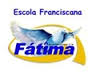 PRIMEIRA SEMANA Cardápio - Berçário I- De 08 a 11 meses - 2º SEMESTRE/2019   SEGUNDA SEMANA Cardápio - Berçário I- De 08 a 11 meses - 2º SEMESTRE/2019   TERCEIRA SEMANA Cardápio - Berçário I- De 08 a 11 meses - 2º SEMESTRE/2019   QUARTA SEMANA SegundaTerçaQuartaQuintaSextaColaçãoAmassadinho Mamão / maçãSuco de fruta s/ açúcar Pão sem leiteAmassadinho Manga / melãoSuco de fruta s/ açúcar Bolo de cenoura s/ leiteAmassadinho Melão / goiabaSuco de fruta s/ açúcar Biscoito de batata doce e chiaAmassadinho Banana / abacateSuco de fruta s/ açúcar Danoninho de inhame c/ mangaAmassadinho Uva sem semente / manga Suco de fruta s/ açúcar Bolo de milho sem leiteAlmoçoAmassadinho ArrozFeijãoBatata, beterraba, couve-florCarne moídaAmassadinho Risotinho (Arroz, cenoura, mandioquinha, espinafre e frango)FeijãoAmassadinho ArrozFeijãoAbóbora, cará, agriãoCarne Amassadinho ArrozFeijãoBeterraba, mandioca, couve, FrangoAmassadinho LentilhaAbobrinha, inhame, brócolisPeixeExtra Chá Suco de fruta s/ açúcar Chá Suco de fruta s/ açúcar Chá LancheAmassadinho Banana / peraSuco de fruta s/ açúcar TapiocaAmassadinho Goiaba / mamãoSuco de fruta s/ açúcar Danoninho de inhame com mamãoAmassadinho Pera / bananaSuco de fruta s/ açúcar Cuscuz Amassadinho Manga / LaranjaSuco de fruta s/ açúcar Pão sem leiteAmassadinho Maçã/ goiabaSuco de fruta s/ açúcar Tapioca JantarSopa: ArrozBatata, abobrinha, couvePeixe Sopa:Macarrão Cenoura, batata, brócolisCarne Canja:Arroz,vagem, beterraba, inhame Frango  Sopa:Macarrão,Chuchu, batata, agrião Carne moídaCanja:Arroz, Abóbora, mandioquinha, espinafreFrangoAdicionaisFarinha de linhaça e azeite de olivaFarinha de linhaça e azeite de olivaFarinha de linhaça e azeite de olivaFarinha de linhaça e azeite de olivaFarinha de linhaça e azeite de olivaSegundaTerçaQuartaQuintaSextaColaçãoAmassadinho Banana / melão Suco de fruta s/ açúcar CuscuzAmassadinho Melão / maçã Suco de fruta s/ açúcar Bolo de laranja sem leiteAmassadinho Manga / goiaba Suco de fruta s/ açúcar Panquequinha nutritiva de bananaAmassadinho Mamão / melãoSuco de fruta s/ açúcar Danoninho de inhame c/ goiabaAmassadinho Manga / maçãSuco de fruta s/ açúcar Bolo de banana sem leiteAlmoçoAmassadinho ArrozFeijãoChuchu, batata doce, Peixe Amassadinho ArrozLentilha Mandioca, cenoura, brócolisCarne Amassadinho ArrozFeijão Abobrinha, inhame, agrião,Frango Amassadinho ArrozFeijãoAbóbora, beterrabaCarne moídaAmassadinho ArrozFeijãoCará, batata doce, espinafreFrango Extra Chá Suco de fruta s/ açúcar Chá Suco de fruta s/ açúcar Chá LancheAmassadinho Mamão / mangaSuco de fruta s/ açúcar TapiocaAmassadinho Goiaba / mamãoSuco de fruta s/ açúcar Danoninho de inhame com mamãoAmassadinho Banana / abacateSuco de fruta s/ açúcar Pão sem leiteAmassadinho Uva sem semente / maçãSuco de fruta s/ açúcar CuscuzAmassadinho Pera / mamãoSuco de fruta s/ açúcar Pão sem leiteJantarSopa: MacarrãoBeterraba, inhame, brócolis Carne moídaCanja:ArrozAbóbora, chuchu, couveFrango Sopa:Macarrãobeterraba, cenoura, espinafreCarne Sopa:Arroz,Batata, vagem, abobrinhaPeixe  Sopa:Macarrão, Inhame, chuchu, cenouraCarne moídaAdicionaisFarinha de linhaça e azeite de olivaFarinha de linhaça e azeite de olivaFarinha de linhaça e azeite de olivaFarinha de linhaça e azeite de olivaFarinha de linhaça e azeite de olivaSegundaTerçaQuartaQuintaSextaColaçãoAmassadinhoGoiaba / bananaSuco de fruta s/ açúcar Pão sem leiteAmassadinhoManga / mamãoSuco de fruta s/ açúcar Bolo de  milho sem leiteAmassadinhoMelão / bananaSuco de fruta s/ açúcar Biscoito de batata doce e chiaAmassadinhoPera / goiabaSuco de fruta s/ açúcar Danoninho de inhame c/ mangaAmassadinhoBanana / abacateSuco de fruta s/ açúcar Bolo de maçã sem leiteAlmoçoAmassadinho Risotinho (Arroz Abóbora, mandioquinha, couve ePeixe)Feijão Amassadinho ArrozFeijão Cenoura, cará, agrião,Frango Amassadinho ArrozFeijão Inhame, brócolis, beterrabaCarne moídaAmassadinho ArrozLentilhaChuchu, couve-flor, abóboraFrango Amassadinho ArrozFeijão Abobrinha, mandiocaCarne Extra Chá Suco de fruta s/ açúcar Chá Suco de fruta s/ açúcar Chá LancheAmassadinho Maçã / mamãoSuco de fruta s/ açúcar Tapioca Amassadinho Uva sem semente / bananaSuco de fruta s/ açúcar Danoninho de inhame com mamãoAmassadinho Mamão / maçã Suco de fruta s/ açúcar Pão sem leiteAmassadinho Manga / mamãoSuco de fruta s/ açúcar Cuscuz  Amassadinho Pera / maçãSuco de fruta s/ açúcar Pão sem leiteJantarCanja: ArrozAbobrinha, inhame, brócolisFrango Sopa:Macarrão, abóbora, espinafre, batataCarne Canja:Arroz Chuchu, cará, couve,Frango Sopa:Macarrão,Brócolis, beterraba, inhameCarne Sopa:Arroz, Batata, cenoura, vagemPeixe AdicionaisFarinha de linhaça e azeite de olivaFarinha de linhaça e azeite de olivaFarinha de linhaça e azeite de olivaFarinha de linhaça e azeite de olivaFarinha de linhaça e azeite de olivaSegundaTerçaQuartaQuintaSextaColaçãoAmassadinhoMamão / melãoSuco de fruta s/ açúcar Cuscuz AmassadinhoManga / maçãSuco de fruta s/ açúcar Bolo de cenoura sem leiteAmassadinhoMelão / mangaSuco de fruta s/ açúcar Panquequinha nutritiva de bananaAmassadinhoBanana / mamãoSuco de fruta s/ açúcar Danoninho de inhame c/ mangaAmassadinhoPera / goiabaSuco de fruta s/ açúcar Bolo de banana sem leiteAlmoçoAmassadinhoArrozFeijão Batata doce, inhame, brócolis.Frango AmassadinhoArrozLentilha Abóbora, chuchu, couveCarne moídaAmassadinhoArrozFeijão Mandioquinha, cenoura, espinafreFrangoAmassadinhoArrozFeijãoBatata, vagem, abobrinhaCarneAmassadinhoArrozFeijãoMandioca, brócolis, cenouraFrango Extra Chá Suco de fruta s/ açúcar Chá Suco de fruta s/ açúcar Chá LancheAmassadinho Banana / abacateSuco de fruta s/ açúcar TapiocaAmassadinho Uva sem semente / peraSuco de fruta s/ açúcar Danoninho de inhame com goiabaAmassadinho Pera / goiabaSuco de fruta s/ açúcar Cuscuz Amassadinho Manga / melãoSuco de fruta s/ açúcar Pão sem leiteAmassadinho Maçã / bananaSuco de fruta s/ açúcar Tapioca JantarSopa: Macarrão, chuchu, batata, couveCarne Sopa:ArrozMandioca, cenoura, brócolisPeixe  Sopa:MacarrãoBeterraba, abobrinha, inhame,Carne moída Canja:Arroz,Chuchu, couve, batataFrango Sopa:Macarrão,  beterraba, abobrinha, espinafreCarne moídaAdicionaisFarinha de linhaça e azeite de olivaFarinha de linhaça e azeite de olivaFarinha de linhaça e azeite de olivaFarinha de linhaça e azeite de olivaFarinha de linhaça e azeite de oliva